Crna Gora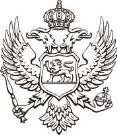 Ministarstvo poljoprivrede, šumarstva i vodoprivredeAdresa: Moskovska 101, 81000 Podgorica, Crna Gora tel: +382 20 234 105+382 20 672 007www.mpsv.gov.meOBRAZAC 3IZJAVAO NEPOVEZANOSTI LICA - PREDUZEĆEIzjavljujemo	da	smo	privredno	društvo	sa	nazivom 		, sjedištem u	, PIB/matičnim brojem	i da ne postoji povezanost sa drugim zahtjevima za istu šifru kvote po ovom javnom pozivu.Ovu izjavu dajemo pod punom materijalnom i moralnom odgovornošću.Datum: 	.	.2023.godinePotpis ovlašćenog lica i pečat: